BREVET DE TECHNICIEN SUPÉRIEURENVELOPPE DES BÂTIMENTS : CONCEPTION ET RÉALISATIONÉPREUVE  E5  PRÉPARATION ET SUIVI ÉCONOMIQUE DE CHANTIERSUJET 0Durée : 2 semainesCoefficient : 5SOMMAIREPRÉSENTATION DE L’éPREUVE 	page 3DOSSIER SUPPORT 	page 5Présentation du projetDocuments ressourcesTravail demandÉ page 7PARTIE 1 : Revue de projet 	page 7PARTIE 2 : Elaboration du dossier préparatoire à la soutenance du projet 	page 7Ce sujet 0 présente 3 propositions de questionnement ; 1 seule proposition devra être retenue pour un sujet d’examen.Proposition 1 : « LOT 03 - Étanchéité » / « LOT 04 – Bardage de façade »       Questionnement collectif 	page 7Partie 2.1 – Etude de l’étanchéitéPartie 2.2 – Etude du bardageQuestionnements individuels 	page 9Proposition 2 : « LOT 04 – Bardage de façade » /  « LOT 05 – Menuiserie extérieure / Occultation » Questionnement collectif 	page 11Partie 2.1 – Etude du bardagePartie 2.2 – Etude des menuiseriesQuestionnements individuels 	page 12Proposition 3 : « LOT 03 - Étanchéité » / « LOT 05 – Menuiserie extérieure / Occultation »Questionnement collectif 	page 14Partie 2.1 – Etude de l’étanchéitéPartie 2.2 – Etude des menuiseriesQuestionnements individuels 	page 15PRÉSENTATION DE L’éPREUVEL’évaluation du candidat se fera en deux parties : Partie 1 : Revue de projetÉpreuve orale collective d’une durée de 30 à 35 minutesCette revue de projet vise à faire une évaluation du travail du groupe au milieu de la période de travail correspondant au questionnement collectif.Cette revue aura la forme d’une réunion de chantier de 30 ou 35 minutes (5 mn par étudiant + 15 mn de questionnement par la commission d’évaluation).Tous les élèves participent à cette réunion. Chaque étudiant doit présenter les tâches qu’il doit réaliser au sein du groupe et l’avancement des travaux effectués. Le groupe d’étudiant sera évalué sur sa capacité à organiser les travaux, à transmettre de l’information au sein de l’équipe, à planifier l’avancement des travaux, à respecter les délais par sa gestion des ressources humaines et matérielles et à s’adapter aux aléas de chantier définis par la commission d’évaluation.  Un compte rendu de réunion sera rédigé par le groupe sur une page maximum et sera joint au dossier collectif.L’évaluation porte sur les compétences précisées dans le tableau ci-après. (les compétences soulignées doivent être obligatoirement évaluées dans cette épreuve)Partie 2 : Soutenance de projetÉpreuve orale individuelle d’une durée de 50 minutesPendant 20 minutes maximum réservées à l’exposé du candidat (soutenance individuelle), ce dernier présente le travail de l’équipe et son travail personnel. Il n’est pas interrompu durant sa soutenance.L’exposé s’appuiera sur un dossier élaboré pendant la formation sur une durée de deux semaines. Le candidat compose son dossier personnel à partir du dossier technique qui lui est remis. Ce dossier technique sera commun à un groupe de 3 ou 4 candidats. Chaque candidat compose son dossier personnel à partir du questionnement individuel et collectif validé. La répartition du travail entre questionnement individuel et questionnement collectif doit correspondre à environ 75% de travail collectif et 25% de travail individuel.Le candidat remet un exemplaire de son dossier personnel aux autorités académiques au plus tard le dernier jour de la phase de préparation.Cet exposé est suivi d’un entretien d’une durée de 30 minutes maximum avec la commission d’interrogation.L’évaluation porte sur les compétences précisées dans le tableau ci-après. (les compétences soulignées doivent être obligatoirement évaluées dans cette épreuve)DOSSIER SUPPORTPRÉSENTATION DU PROJETLe projet concerne la construction de la Maison du Bâtiment du Val d’Oise à Cergy. Cette opération de construction comprend la réalisation d’un ensemble immobilier à usage de bureaux devant recevoir différentes structures liées aux métiers du bâtiment (APST : Association Paritaire de Santé au Travail du BTP, SMA-BTP : assureur, BTP Banque, APAS : Association Paritaire d’Action Sociale du BTP et FFB 95) ainsi que des locaux mutualisés destinés à recevoir les occupants (salle de réunion et annexes).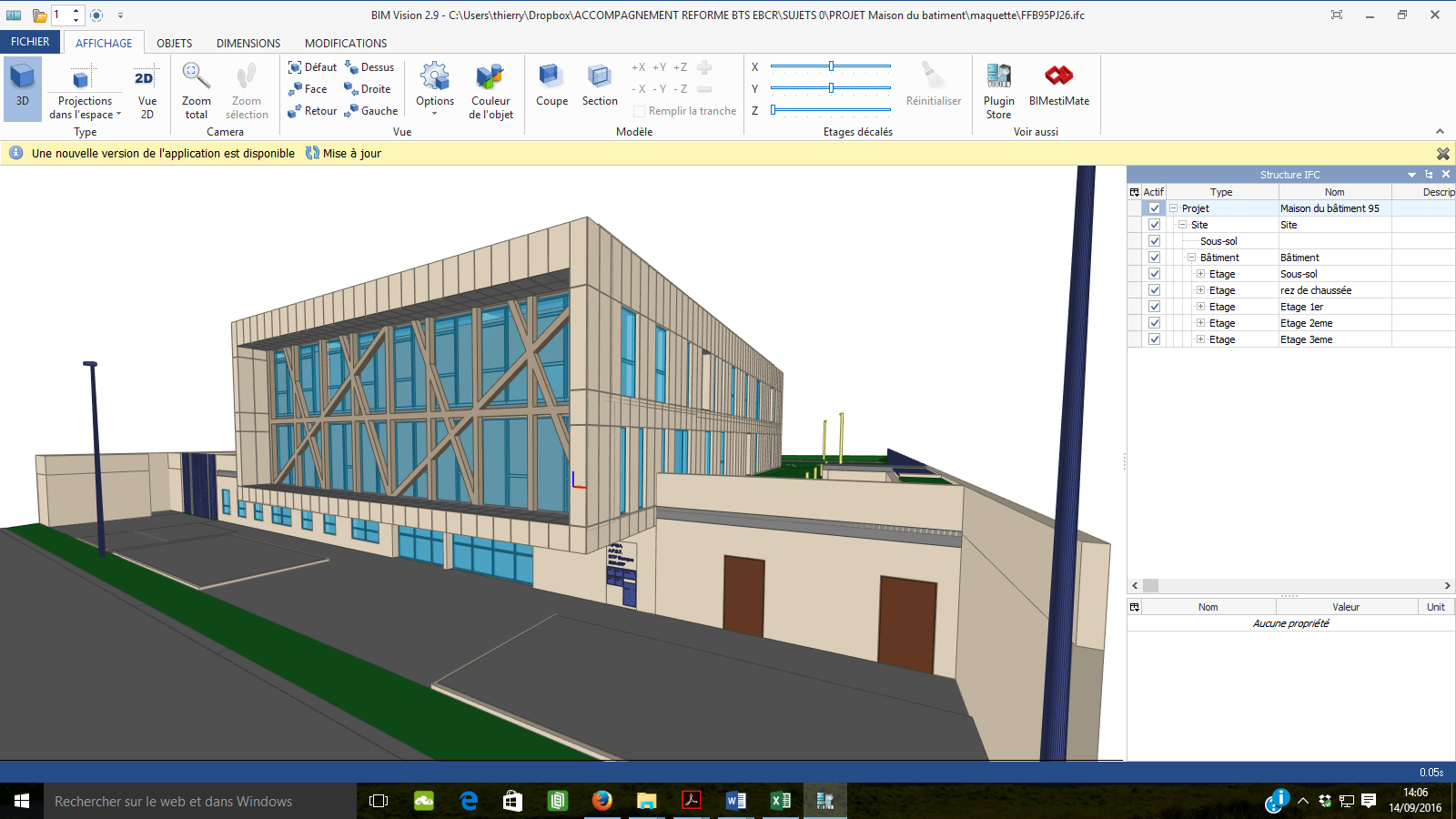 Le bâtiment est décomposé comme suit :le niveau rez-de-chaussée comprend les bureaux de l’ASPT et les différents locaux techniques (locaux techniques CTA, groupe froid, TGBT, baies informatiques et sous station chauffage),le niveau du 1er étage comprend les bureaux de la SMABTP et de l’APAS, les locaux mutualisés (salle de réunion, salle de restauration/office, vestiaire) ainsi que les sanitaires collectifs,le niveau du 2ème étage comprend les bureaux de la BTP Banque et de la FFB 95 ainsi que les sanitaires collectifs.La structure porteuse est constituée d’un système de voile en béton armé coulés en place ainsi qu’une poutre treillis métallique visible en façade Sud-Ouest.Les planchers sont de type dalle pleine (rez-de-chaussée + 1er étage) et plancher collaborant (2ème étage).Les toitures sont de type toiture terrasse sur dalle en béton armé et partiellement en plancher collaborant avec complexe d’étanchéité avec isolant.Les façades sont en béton lasuré avec isolation thermique intérieure (rez-de-chaussée) et en béton avec isolation thermique extérieure composée d’un bardage ventilé avec une interposition d’une isolation thermique en laine de verre (1er et 2ème étage).Sur la partie Ouest de la parcelle, il sera prévu la réalisation d’un bâtiment recevant les locaux vélos et poubelles, ainsi que la prise d’air pour les puits canadiens.Les ouvrages extérieurs comprendront le parvis de l’entrée, les voies de circulation pour les véhicules et les piétons, les aires de stationnement pour les véhicules et les espaces verts.DOCUMENTS RESSOURCES DU PROJETPIèCES ÉCRITES CCAPCCTP : 	LOT 00 – Généralités	LOT 01 – Gros œuvreLOT 02 – Ossature métalliqueLOT 03 – EtanchéitéLOT 04 – BardageLOT 05 – Menuiserie extérieure / OccultationLOT 08 – Métallerie / SerrureriePlanning TCEPGCSPSPIECES GRAPHIQUESMaquette numériqueListe de plansTRAVAIL DEMANDéPARTIE 1 : REVUE DE PROJETAu milieu de la période de travail correspondant au questionnement collectif, tous les élèves participent à une réunion qui aura la forme d’une réunion de chantier de 40 minutes maximum (10 mn par étudiant environ).Chaque étudiant doit présenter les tâches qu’il doit réaliser au sein du groupe et l’avancement des travaux effectués. Le groupe d’étudiant sera évalué sur : - la capacité à organiser les travaux, - la transmission de l’information au sein de l’équipe, - la planification de l’avancement des travaux,  - le respect des délais grâce à sa gestion des ressources humaines et matérielles,- l’adaptation aux aléas de chantier définis par la commission d’évaluation.Un compte rendu de réunion sera rédigé par le groupe sur une page maximum et sera joint au dossier collectif.PARTIE 2 : ÉLABORATION DU DOSSIER PREPARATOIRE A LA SOUTENANCE DU PROJETNota : Le questionnement de cette partie doit permettre de traiter 2 dominantes de l’enveloppe des bâtiments (exemple : étanchéité et bardage ; bardage et menuiserie ; étanchéité et menuiserie).Ce sujet 0 présente 3 propositions de questionnement ; 1 seule proposition devra être retenue pour un sujet d’examen.Proposition 1 : « LOT 03 - Étanchéité » / « LOT 04 – Bardage de façade »Questionnement CollectifLe questionnement suivant ne concerne que les lots « LOT 03 - Étanchéité » et « LOT 04 – Bardage de façade ».Partie 2.1 – ÉTUDE DE L’ÉTANCHÉITÉLot 03 - ÉTANCHÉITÉPartie 2.2 – ÉTUDE DU BARDAGELot 04 - BARDAGE DE FAçADEQuestionnements individuelsNota : Dans le cas d’un groupe de 3 candidats, c’est obligatoirement le questionnement du candidat N°4 qui ne sera pas traité. Ce choix est en cohérence avec les zones du bâtiment traitées dans le questionnement collectif.CANDIDAT N° 1CANDIDAT N° 2CANDIDAT N° 3CANDIDAT N° 4Proposition 2 : « LOT 04 – Bardage de façade » /  « LOT 05 – Menuiserie extérieure / Occultation » Le questionnement suivant ne concerne que les lots « LOT 04 – Bardage de façade » et « LOT 05 – Menuiserie extérieure / Occultation ».Questionnement CollectifPartie 2.1 – ÉTUDE DU BARDAGELot 04 - BARDAGE DE FAçADEPartie 2.2 – ÉTUDE DES MENUISERIESLot 05 – MENUISERIES EXTÉRIEURES/OCCULTATIONPour chacune des menuiseries ci-dessous, répondre au questionnement collectif suivant :Ensemble vitré EV 01a-b (Localisation : Façade Sud-Ouest au R.d.C)Porte d’entrée à 2 vantaux PV 04F + Partie fixe FIX 03F (Localisation : Façade Nord-Ouest au rez-de-jardin ou 1er étage)Ensemble baie vitrée EV 04 DE + EV 05DE (Localisation : Façade Sud-Ouest au 2ème étage)La verrière est à traiter par le groupe de 4 étudiants uniquement.Verrière (Localisation : Terrasse non accessible plancher haut du 2ème étage)Questionnements individuelsNota : Dans le cas d’un groupe de 3 candidats, c’est obligatoirement le questionnement du candidat N°4 qui ne sera pas traité. Ce choix est en cohérence avec les zones du bâtiment traitées dans le questionnement collectif.CANDIDAT N° 1CANDIDAT N° 2CANDIDAT N° 3CANDIDAT N° 4Proposition 3 : « LOT 03 - Étanchéité » / « LOT 05 – Menuiserie extérieure / Occultation »Le questionnement suivant ne concerne que les lots « LOT 03 - Étanchéité » et « LOT 05 – Menuiserie extérieure / Occultation ».Questionnement CollectifPartie 2.1 – ÉTUDE DE L’ÉTANCHÉITÉLot 03 - ÉTANCHÉITÉPartie 2.2 – ÉTUDE DES MENUISERIESLot 05 – MENUISERIES EXTÉRIEURES/OCCULTATIONPour chacune des menuiseries ci-dessous, répondre au questionnement suivant :Ensemble vitré EV 01a-b (Localisation : Façade Sud-Ouest au R.d.C)Porte d’entrée à 2 vantaux PV 04F + Partie fixe FIX 03F (Localisation : Façade Nord-Ouest au rez-de-jardin ou 1er étage)Ensemble baie vitrée EV 04 DE + EV 05DE ( Localisation : Façade Sud-Ouest au 2ème étage)La verrière est à traiter par le groupe de 4 étudiants uniquement.Verrière (Localisation : Terrasse non accessible plancher haut du 2ème étage)Questionnements individuelsNota : Dans le cas d’un groupe de 3 candidats, c’est obligatoirement le questionnement du candidat N°4 qui ne sera pas traité. Ce choix est en cohérence avec les zones du bâtiment traitées dans le questionnement collectif.CANDIDAT N° 1CANDIDAT N° 2CANDIDAT N° 3CANDIDAT N° 4C3.1Participer aux travaux d’une équipeC3.2Organiser les tâches des membres d’une équipeC3.3Transmettre des consignesC3.6Encadrer l’avancement d’une équipeC12.2Mettre en œuvre les formalités administratives d’ouverture de chantierC13.1Définir l’affectation des ressources humaines et matérielles, et les adapter aux aléas de chantier.C13.2Gérer les stocks et approvisionnementsC7.5Intégrer une note de calcul manuelle dans un outil numérique (tableur…) en vue de l’automatiserC8.2Réaliser ou compléter tout ou partie du dossier d’exécution d’une solution techniqueC8.3Produire ou mettre à jour la maquette numérique du projetC10.2Établir le budget de l’opérationC10.3Suivre économiquement le chantierC10.4Clôturer économiquement le chantierC11.2Évaluer les risques professionnelsC11.3Prévenir les risques professionnelsC12.1Réaliser le dossier méthode d’exécutionPLANSCarnet de détails01 plan de masseD00    dossier carnet de détail A302 plan N0 rez de chausséeD01    détail 01 bandeau bas03 plan N1 1-étageD02    détail 02 plancher intermédiaire04 plan N2 2-étageD03    détail 03 bandeau haut05 Coupe AA sur parvis publicD04    détail 04 verrière05 coupe AAD05    détail 05 accrotère + ITE + chassis vitré06 Coupe BB sur hall et atriumD06    détail 06 allège06 coupe BBD07    détail 07 ascenseur07 Coupe CC sur Atrium centralD08    détail 08 porte d'accès terrasse07 coupe CCD09    détail 09 sortie de secours APST08 coupe DDD10    détail 10 entrée haute08 Coupe façade DD sur poutre treillisD11    détail 11 fenêtre au nu intérieur09 Coupe EE et FF sur LTD12    détail 12 coupe bandeau haut09 coupe EE et FFD13    détail 13 coupe bandeau bas10 Coupe GG sur LT et terrasseD14    détail 14 menuiserie RDC10 coupe GGD15    détail garde-corps escalier11 Coupe HH sur APSTD16    croquis GC bois11 coupe HHD17    croquis détail GC vitré12 façade Sud-OuestD18    vue escalier N013 façade Nord-OuestD19    vue escalier N114 façade Nord EstD20    vue escalier N115 façade Sud EstD21    vue escalier N2D22    RDC Menuiserie extérieureD23    R+1_R+2 Menuiserie extérieureD24    Baie Façade Ouest Menuiserie extérieureQuestionnement collectifCompétence évaluéeÉtanchéité sur toiture terrasse non accessible autoprotégéeLocalisation :  	Terrasse non accessible en plancher haut du 2ème étage (entre les files 5 et 8)Étanchéité sur toiture terrasse non accessible autoprotégéeLocalisation :  	Terrasse non accessible en plancher haut du 2ème étage (entre les files 5 et 8)2.1-1 Pour cette zone de toiture, vérifier le positionnement des EEP. Etablir un plan de répartition des surfaces de toiture reprises par chaque EEP et dimensionner les EEP.C8.2 Réaliser ou compléter tout ou partie du dossier d’exécution d’une solution technique2.1-2 Réaliser les bons de commande des différents matériaux constitutifs de cette toiture terrasse non accessible autoprotégée.C12.1 Réaliser le dossier méthode d’exécution2.1-3 Établir le budget prévisionnel matériaux, matériel et main d’œuvre de cette toiture terrasse non accessible autoprotégée.C10.2 Établir le budget de l’opération C7.5 Intégrer une note de calcul manuelle dans un outil numérique (tableur…) en vue de l’automatiserLes questions suivantes sont à traiter par le groupe de 4 étudiants uniquement.Les questions suivantes sont à traiter par le groupe de 4 étudiants uniquement.Étanchéité sur toiture terrasse accessible support BALocalisation :  	Terrasse accessible en plancher haut du R.d.C (entre les files 2 et 5 / entre les files 8 et 9)Étanchéité sur toiture terrasse accessible support BALocalisation :  	Terrasse accessible en plancher haut du R.d.C (entre les files 2 et 5 / entre les files 8 et 9)2.1-4 Pour chaque zone de toiture, vérifier le positionnement des EEP. Etablir un plan de répartition des surfaces de toiture reprises par chaque EEP et dimensionner les EEP.C8.2 Réaliser ou compléter tout ou partie du dossier d’exécution d’une solution technique2.1-5 Réaliser les bons de commande des différents matériaux constitutifs de cette toiture terrasse accessible support BA.C12.1 Réaliser le dossier méthode d’exécution2.1-6 Établir le budget prévisionnel matériaux, matériel et main d’œuvre de cette toiture terrasse accessible support BA.C10.2 Établir le budget de l’opérationC7.5 Intégrer une note de calcul manuelle dans un outil numérique (tableur…) en vue de l’automatiserQuestionnement collectifCompétence évaluée2.2-1 Réaliser une coupe horizontale et verticale en partie courante mentionnant les différents composants du bardage de façade Rockpanel Chaméléon. C8.2 Réaliser ou compléter tout ou partie du dossier d’exécution d’une solution technique 2.2-2 Réaliser le plan de positionnement de l’ossature métallique verticale support des panneaux sur l’ensemble du bâtiment.Réaliser le plan de calepinage des panneaux Rockpanel Chaméléon.C12.1 Réaliser le dossier méthode d’exécutionC8.3 Produire ou mettre à jour la maquette numérique du projet2.2-3 Réaliser les bons de commande des différents matériaux constitutifs du bardage de façade.C12.1 Réaliser le dossier méthode d’exécution.2.2-4 Établir le budget prévisionnel matériaux, matériel et main d’œuvre du lot bardage. C10.2 Établir le budget de l’opération2.2-5 Le montant des déboursés secs relatifs au DQE du lot bardage s’élevait à 75 200 €. Comparer le budget du lot Bardage à la proposition de prix faite à votre client lors de la phase DQE. Conclure.C10.3 Suivre économiquement le chantier2.2-6 A partir du planning TCE :-  déterminer l’effectif moyen de l’équipe bardage,-  établir un planning prévisionnel détaillé du lot bardage.C12.1 Réaliser le dossier méthode d’exécution2.2-7 Au 25 septembre, le chantier fait état d’un avancement réel de 48%. Etablir le Projet de Décompte Mensuel pour le mois de Septembre. Comparer et conclure sur le gain ou la perte par rapport au planning prévisionnel pour ce mois de Septembre.C10.3 Suivre économiquement le chantier2.2-8 En vue de conclure financièrement votre marché, établir le Décompte Général et Définitif (DGD) à partir des données suivantes :avenant n°1 d’un montant de 1750€ HT,avenant n°2 d’un montant de 4780€ HT,actualisation des prix,stratégie adoptée par l’entreprise concernant la retenue de garantie,pénalité de retard de 3 jours,pénalité pour absence à une réunion.Comparer et conclure sur le gain ou la perte par rapport au montant du DQE qui s’élevait à 94 000 € HT pour le lot Bardage.C10.4 Clôturer économiquement le chantier2.2-9 En vue de l’établissement d’un PPSPS, rédiger un mode opératoire de la mise en œuvre du bandeau haut de la façade Sud-Ouest. Evaluer les risques liés à la pose et proposer des solutions afin de prévenir les risques professionnels.C11.2 Évaluer les risques professionnelsC11.3 Prévenir les risques professionnelsQuestionnement – CANDIDAT N°1Compétence évaluéeÉtanchéité sur toiture terrasse non accessible autoprotégéeLocalisation : Terrasse non accessible en plancher haut du 2ème étage (entre les files 5 et 8)Étanchéité sur toiture terrasse non accessible autoprotégéeLocalisation : Terrasse non accessible en plancher haut du 2ème étage (entre les files 5 et 8)Réaliser le plan de détails d’exécution (coupe verticale sur acrotère) définissant l’étanchéité en partie courante ainsi que la liaison entre le relevé d’étanchéité et la partie haute du bardage façade Nord-Ouest. Intégrer le garde-corps à la coupe.C8.2 Réaliser ou compléter tout ou partie du dossier d’exécution d’une solution technique Bardage de façadeLocalisation : Angle sortant entre façade Nord-Est et Nord-Ouest.	Bardage de façadeLocalisation : Angle sortant entre façade Nord-Est et Nord-Ouest.	Réaliser le plan de détails d’exécution (coupe horizontale) définissant l’angle sortant entre façade Nord-Est et Nord-Ouest.C8.2 Réaliser ou compléter tout ou partie du dossier d’exécution d’une solution technique Questionnement – CANDIDAT N°2Compétence évaluéeÉtanchéité sur toiture terrasse non accessible autoprotégéeLocalisation :  	Terrasse non accessible en plancher haut du 2ème étage (entre les files 5 et 8)Étanchéité sur toiture terrasse non accessible autoprotégéeLocalisation :  	Terrasse non accessible en plancher haut du 2ème étage (entre les files 5 et 8)Réaliser le plan de détails d’exécution (coupe verticale sur édicule d’ascenseur) définissant l’étanchéité en partie courante ainsi que le relevé d’étanchéité sur l’édicule d’ascenseur.C8.2 Réaliser ou compléter tout ou partie du dossier d’exécution d’une solution technique Bardage de façadeLocalisation :  Bandeau bas façade Sud-Ouest	Bardage de façadeLocalisation :  Bandeau bas façade Sud-Ouest	Réaliser le plan de détail d’exécution au niveau du bandeau bas façade Sud-Ouest.C8.2 Réaliser ou compléter tout ou partie du dossier d’exécution d’une solution technique Questionnement – CANDIDAT N°3Compétence évaluéeCouverture sèche en bac métallique nervuréLocalisation :  	Couverture de l’auventRéaliser le plan de détails d’exécution au niveau du bandeau haut de la façade Sud-Ouest.C8.2 Réaliser ou compléter tout ou partie du dossier d’exécution d’une solution technique Bardage de façadeLocalisation :  Angle sortant entre façade Nord-Ouest et Sud-Ouest	Bardage de façadeLocalisation :  Angle sortant entre façade Nord-Ouest et Sud-Ouest	Réaliser le plan de détails d’exécution (coupe horizontale) définissant l’angle sortant entre façade Nord-Ouest et Sud-Ouest.C8.2 Réaliser ou compléter tout ou partie du dossier d’exécution d’une solution technique Questionnement – CANDIDAT N°4Compétence évaluéeÉtanchéité sur toiture terrasse accessible support BALocalisation :  	Terrasse accessible en plancher haut du R.d.C (entre les files 2 et 5 / entre les files 8 et 9)Étanchéité sur toiture terrasse accessible support BALocalisation :  	Terrasse accessible en plancher haut du R.d.C (entre les files 2 et 5 / entre les files 8 et 9)Réaliser le plan de détails d’exécution (coupe verticale sur acrotère) définissant l’étanchéité en partie courante ainsi que la liaison entre le relevé d’étanchéité et la partie haute du bardage.C8.2 Réaliser ou compléter tout ou partie du dossier d’exécution d’une solution technique Bardage de façadeLocalisation : Pied de bardage façade Nord-OuestBardage de façadeLocalisation : Pied de bardage façade Nord-OuestRéaliser le plan de détails d’exécution (coupe verticale) définissant la liaison en pied de bardage façade Nord-Ouest.C8.2 Réaliser ou compléter tout ou partie du dossier d’exécution d’une solution technique Questionnement collectifCompétence évaluée2.1-1 Réaliser une coupe horizontale et verticale en partie courante mentionnant les différents composants du bardage de façade Rockpanel Chaméléon. C8.2 Réaliser ou compléter tout ou partie du dossier d’exécution d’une solution technique 2.1-2 Réaliser le plan de positionnement de l’ossature métallique verticale support des panneaux sur l’ensemble du bâtiment.Réaliser le plan de calepinage des panneaux Rockpanel Chaméléon.C12.1 Réaliser le dossier méthode d’exécutionC8.3 Produire ou mettre à jour la maquette numérique du projet2.1-3 Réaliser les bons de commande des différents matériaux constitutifs du bardage de façade.C12.1 Réaliser le dossier méthode d’exécution.2.1-4 Établir le budget prévisionnel matériaux, matériel et main d’œuvre du lot bardage. C10.2 Établir le budget de l’opération2.1-5 Le montant des déboursés secs relatifs au DQE du lot bardage s’élevait à 75 200 €. Comparer le budget du lot Bardage à la proposition de prix faite à votre client lors de la phase DQE. Conclure.C10.3 Suivre économiquement le chantier2.1-6 A partir du planning TCE :-  déterminer l’effectif moyen de l’équipe bardage,-  établir un planning prévisionnel détaillé du lot bardage.C12.1 Réaliser le dossier méthode d’exécution2.1-7 Au 25 septembre, le chantier fait état d’un avancement réel de 48%. Etablir le projet de décompte pour le mois de Septembre. Comparer et conclure sur le gain ou la perte par rapport au planning prévisionnel pour ce mois de Septembre.C10.3 Suivre économiquement le chantier2.1-8 En vue de conclure financièrement votre marché, établir le Décompte Général et Définitif (DGD) à partir des données suivantes :avenant n°1 d’un montant de 1750€ HT,avenant n°2 d’un montant de 4780€ HT,actualisation des prix,stratégie adoptée par l’entreprise concernant la retenue de garantie,pénalité de retard de 3 jours,pénalité pour absence à une réunion.Comparer et conclure sur le gain ou la perte par rapport au montant du DQE qui s’élevait à 94 000 € HT pour le lot Bardage.C10.4 Clôturer économiquement le chantierQuestionnement collectifCompétence évaluée2.2-1 Fournir les fiches de débit de l’ensemble des profilés nécessaire à la réalisation de cet ensemble menuisé.C12.1 Réaliser le dossier méthode d’exécution2.2-2 Réaliser les bons de commande des différents matériaux constitutifs de cet ensemble menuisé (profilés, quincaillerie, accessoires …) ainsi que les matériaux nécessaires à la pose (fixations, produits de calfeutrement…).C12.1 Réaliser le dossier méthode d’exécution 2.2-3 En vue de l’établissement d’un PPSPS, rédiger un mode opératoire de la mise en œuvre de l’ensemble menuisé EV 05DE. Evaluer les risques liés à la pose et proposer des solutions afin de prévenir les risques professionnels.C11.2 Évaluer les risques professionnelsC11.3 Prévenir les risques professionnelsQuestionnement – CANDIDAT N°1Compétence évaluéeMenuiseries - Ensemble vitré EV 01a-b Localisation :  Façade Sud-Ouest au R.d.CMenuiseries - Ensemble vitré EV 01a-b Localisation :  Façade Sud-Ouest au R.d.CRéaliser les coupes d’exécution horizontale et verticale de cet ensemble menuisé définissant les liaisons aux interfaces et les éléments nécessaires à une bonne mise en œuvre (fixations, cotations précises, calfeutrement, babillage …)C8.2 Réaliser ou compléter tout ou partie du dossier d’exécution d’une solution technique Bardage de façadeLocalisation : Angle sortant entre façade Nord-Est et Nord-OuestBardage de façadeLocalisation : Angle sortant entre façade Nord-Est et Nord-OuestRéaliser le plan de détails d’exécution (coupe horizontale) définissant l’angle sortant entre façade Nord-Est et Nord-Ouest.C8.2 Réaliser ou compléter tout ou partie du dossier d’exécution d’une solution technique Questionnement – CANDIDAT N°2Compétence évaluéeMenuiseries - Porte d’entrée à 2 vantaux PV 04F + Partie fixe FIX 03FLocalisation :  Façade Nord-Ouest au rez-de-jardin ou 1er étage)	Menuiseries - Porte d’entrée à 2 vantaux PV 04F + Partie fixe FIX 03FLocalisation :  Façade Nord-Ouest au rez-de-jardin ou 1er étage)	Réaliser les coupes d’exécution horizontale et verticale de cette porte d’entrée définissant les liaisons aux interfaces et les éléments nécessaires à une bonne mise en œuvre (fixations, cotations précises, calfeutrement, babillage …)C8.2 Réaliser ou compléter tout ou partie du dossier d’exécution d’une solution technique Bardage de façadeLocalisation : Bandeau bas façade Sud-Ouest	Bardage de façadeLocalisation : Bandeau bas façade Sud-Ouest	Réaliser le plan de détail d’exécution au niveau du bandeau bas façade Sud-Ouest.C8.2 Réaliser ou compléter tout ou partie du dossier d’exécution d’une solution technique Questionnement – CANDIDAT N°3Compétence évaluéeMenuiseries - Ensemble baie vitrée EV 04 DE + EV 05DELocalisation :  Façade Sud-Ouest au 2ème étage	Réaliser les coupes d’exécution horizontale et verticale de cet ensemble menuisé définissant les liaisons aux interfaces et les éléments nécessaires à une bonne mise en œuvre (fixations, cotations précises, calfeutrement, babillage …)C8.2 Réaliser ou compléter tout ou partie du dossier d’exécution d’une solution technique Bardage de façadeLocalisation : Angle sortant entre façade Nord-Ouest et Sud-OuestBardage de façadeLocalisation : Angle sortant entre façade Nord-Ouest et Sud-OuestRéaliser le plan de détails d’exécution (coupe horizontale) définissant l’angle sortant entre façade Nord-Ouest et Sud-Ouest.C8.2 Réaliser ou compléter tout ou partie du dossier d’exécution d’une solution technique Questionnement – CANDIDAT N°4Compétence évaluéeMenuiseries – VerrièreLocalisation :  Terrasse non accessible en plancher haut du 2ème étage (entre les files 5 et 8)Menuiseries – VerrièreLocalisation :  Terrasse non accessible en plancher haut du 2ème étage (entre les files 5 et 8)Réaliser les coupes d’exécution horizontale et verticale de cette verrière définissant les liaisons aux interfaces et les éléments nécessaires à une bonne mise en œuvre (fixations, cotations précises, calfeutrement, habillage …) ainsi que la liaison avec le relevé d’étanchéité.C8.2 Réaliser ou compléter tout ou partie du dossier d’exécution d’une solution technique Bardage de façadeLocalisation :  	Bardage de façadeLocalisation :  	Réaliser le plan de détails d’exécution (coupe verticale) définissant la liaison en pied de bardage façade Nord-Ouest.C8.2 Réaliser ou compléter tout ou partie du dossier d’exécution d’une solution technique Questionnement collectifCompétence évaluéeÉtanchéité sur toiture terrasse non accessible autoprotégéeLocalisation :  	Terrasse non accessible en plancher haut du 2ème étage (entre les files 5 et 8)Étanchéité sur toiture terrasse non accessible autoprotégéeLocalisation :  	Terrasse non accessible en plancher haut du 2ème étage (entre les files 5 et 8)2.1-1 Pour cette zone de toiture, vérifier le positionnement des EEP. Etablir un plan de répartition des surfaces de toiture reprises par chaque EEP et dimensionner les EEP.C8.2 Réaliser ou compléter tout ou partie du dossier d’exécution d’une solution technique2.1-2 Réaliser les bons de commande des différents matériaux constitutifs de cette toiture terrasse non accessible autoprotégée.C12.1 Réaliser le dossier méthode d’exécution2.1-3 Établir le budget prévisionnel matériaux, matériel et main d’œuvre de cette toiture terrasse non accessible autoprotégée.C10.2 Établir le budget de l’opération C7.5 Intégrer une note de calcul manuelle dans un outil numérique (tableur…) en vue de l’automatiser2.1-4 Le montant des déboursés secs relatifs au DQE du lot étanchéité s’élevait à 67 200 €. Comparer le budget du lot Etanchéité à la proposition de prix faite à votre client lors de la phase DQE. Conclure.C10.3 Suivre économiquement le chantier2.1-5 A partir du planning TCE :-  déterminer l’effectif moyen de l’équipe étanchéité,-  établir un planning prévisionnel détaillé du lot étanchéité.C12.1 Réaliser le dossier méthode d’exécution2.1-6 Au 25 septembre, le chantier fait état d’un avancement réel de 48%. Etablir le projet de décompte pour le mois de Septembre. Comparer et conclure sur le gain ou la perte par rapport au planning prévisionnel pour ce mois de Septembre.C10.3 Suivre économiquement le chantier2.1-7 En vue de conclure financièrement votre marché, établir le Décompte Général et Définitif (DGD) à partir des données suivantes :avenant n°1 d’un montant de 1750€ HT,avenant n°2 d’un montant de 4780€ HT,actualisation des prix,stratégie adoptée par l’entreprise concernant la retenue de garantie,pénalité de retard de 3 jours,pénalité pour absence à une réunion,décompte mensuel – Août = 4200€,décompte mensuel – Octobre = 75600€.Comparer et conclure sur le gain ou la perte par rapport au montant du DQE qui s’élevait à 84 000 € HT pour le lot Etanchéité.C10.4 Clôturer économiquement le chantierLes questions suivantes sont à traiter par le groupe de 4 étudiants uniquement.Les questions suivantes sont à traiter par le groupe de 4 étudiants uniquement.Étanchéité sur toiture terrasse accessible support BALocalisation :  	Terrasse accessible en plancher haut du R.d.C (entre les files 2 et 5 / entre les files 8 et 9)Étanchéité sur toiture terrasse accessible support BALocalisation :  	Terrasse accessible en plancher haut du R.d.C (entre les files 2 et 5 / entre les files 8 et 9)2.1-8 Pour chaque zone de toiture, vérifier le positionnement des EEP. Etablir un plan de répartition des surfaces de toiture reprises par chaque EEP et dimensionner les EEP.C8.2 Réaliser ou compléter tout ou partie du dossier d’exécution d’une solution technique2.1-9 Réaliser les bons de commande des différents matériaux constitutifs de cette toiture terrasse accessible support BA.C12.1 Réaliser le dossier méthode d’exécution2.1-10 Établir le budget prévisionnel matériaux, matériel et main d’œuvre de cette toiture terrasse accessible support BA.C10.2 Établir le budget de l’opération C7.5 Intégrer une note de calcul manuelle dans un outil numérique (tableur…) en vue de l’automatiserQuestionnement collectifCompétence évaluée2.2-1 Fournir les fiches de débit de l’ensemble des profilés nécessaire à la réalisation de cet ensemble menuisé.C12.1 Réaliser le dossier méthode d’exécution2.2-2 Réaliser les bons de commande des différents matériaux constitutifs de cet ensemble menuisé (profilés, quincaillerie, accessoires …) ainsi que les matériaux nécessaires à la pose (fixations, produits de calfeutrement…).C12.1 Réaliser le dossier méthode d’exécution 2.2-3 En vue de l’établissement d’un PPSPS, rédiger un mode opératoire de la mise en œuvre de l’ensemble menuisé EV 05DE. Evaluer les risques liés à la pose et proposer des solutions afin de prévenir les risques professionnels.C11.2 Évaluer les risques professionnelsC11.3 Prévenir les risques professionnelsQuestionnement – CANDIDAT N°1Compétence évaluéeÉtanchéité sur toiture terrasse non accessible autoprotégéeLocalisation :  	Terrasse non accessible en plancher haut du 2ème étage (entre les files 5 et 8)Étanchéité sur toiture terrasse non accessible autoprotégéeLocalisation :  	Terrasse non accessible en plancher haut du 2ème étage (entre les files 5 et 8)Réaliser le plan de détails d’exécution (coupe verticale sur acrotère) définissant l’étanchéité en partie courante ainsi que la liaison entre le relevé d’étanchéité et la partie haute du bardage façade Nord-Ouest. Intégrer le garde-corps à la coupe.C8.2 Réaliser ou compléter tout ou partie du dossier d’exécution d’une solution technique Menuiseries - Ensemble vitré EV 01a-b Localisation :  Façade Sud-Ouest au R.d.CMenuiseries - Ensemble vitré EV 01a-b Localisation :  Façade Sud-Ouest au R.d.CRéaliser les coupes d’exécution horizontale et verticale de cet ensemble menuisé définissant les liaisons aux interfaces et les éléments nécessaires à une bonne mise en œuvre (fixations, cotations précises, calfeutrement, babillage …)C8.2 Réaliser ou compléter tout ou partie du dossier d’exécution d’une solution technique Questionnement – CANDIDAT N°3Compétence évaluéeÉtanchéité sur toiture terrasse non accessible autoprotégéeLocalisation :  	Terrasse non accessible en plancher haut du 2ème étage (entre les files 5 et 8)Étanchéité sur toiture terrasse non accessible autoprotégéeLocalisation :  	Terrasse non accessible en plancher haut du 2ème étage (entre les files 5 et 8)Réaliser le plan de détails d’exécution (coupe verticale sur édicule d’ascenseur) définissant l’étanchéité en partie courante ainsi que le relevé d’étanchéité sur l’édicule d’ascenseur.C8.2 Réaliser ou compléter tout ou partie du dossier d’exécution d’une solution technique Menuiseries - Porte d’entrée à 2 vantaux PV 04F + Partie fixe FIX 03FLocalisation :  Façade Nord-Ouest au rez-de-jardin ou 1er étage)	Menuiseries - Porte d’entrée à 2 vantaux PV 04F + Partie fixe FIX 03FLocalisation :  Façade Nord-Ouest au rez-de-jardin ou 1er étage)	Réaliser les coupes d’exécution horizontale et verticale de cette porte d’entrée définissant les liaisons aux interfaces et les éléments nécessaires à une bonne mise en œuvre (fixations, cotations précises, calfeutrement, babillage …)C8.2 Réaliser ou compléter tout ou partie du dossier d’exécution d’une solution technique Questionnement – CANDIDAT N°4Compétence évaluéeCouverture sèche en bac métallique nervuréLocalisation :  Couverture de l’auventRéaliser un plan de détails d’exécution au niveau du bandeau haut de la façade Sud-Ouest.C8.2 Réaliser ou compléter tout ou partie du dossier d’exécution d’une solution technique Menuiseries - Ensemble baie vitrée EV 04 DE + EV 05DELocalisation :  Façade Sud-Ouest au 2ème étage	Menuiseries - Ensemble baie vitrée EV 04 DE + EV 05DELocalisation :  Façade Sud-Ouest au 2ème étage	Réaliser les coupes d’exécution horizontale et verticale de cet ensemble menuisé définissant les liaisons aux interfaces et les éléments nécessaires à une bonne mise en œuvre (fixations, cotations précises, calfeutrement, babillage …)C8.2 Réaliser ou compléter tout ou partie du dossier d’exécution d’une solution technique Questionnement – CANDIDAT N°4Compétence évaluéeÉtanchéité sur toiture terrasse accessible support BALocalisation :  	Terrasse accessible en plancher haut du R.d.C (entre les files 2 et 5 / entre les files 8 et 9)Étanchéité sur toiture terrasse accessible support BALocalisation :  	Terrasse accessible en plancher haut du R.d.C (entre les files 2 et 5 / entre les files 8 et 9)Réaliser le plan de détails d’exécution (coupe verticale sur acrotère) définissant l’étanchéité en partie courante ainsi que la liaison entre le relevé d’étanchéité et la partie haute du bardage.C8.2 Réaliser ou compléter tout ou partie du dossier d’exécution d’une solution technique Menuiseries – VerrièreLocalisation :  Terrasse non accessible en plancher haut du 2ème étage (entre les files 5 et 8)	Menuiseries – VerrièreLocalisation :  Terrasse non accessible en plancher haut du 2ème étage (entre les files 5 et 8)	Réaliser les coupes d’exécution horizontale et verticale de cet ensemble menuisé définissant les liaisons aux interfaces et les éléments nécessaires à une bonne mise en œuvre (fixations, cotations précises, calfeutrement, babillage …).C8.2 Réaliser ou compléter tout ou partie du dossier d’exécution d’une solution technique 